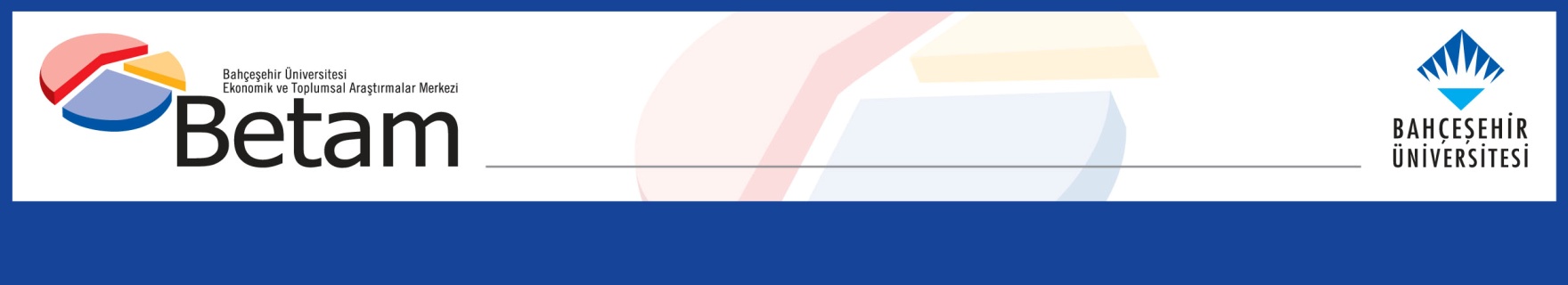 MEVSİM ETKİLERİNDEN ARINDIRILMIŞ İŞSİZLİK DÜŞTÜSeyfettin Gürsel* Gökçe Uysal ve Mine DurmazYönetici Özeti Mevsim etkilerinden arındırılmış işgücü verilerine göre tarım dışı işsizlik, Ocak 2015 döneminde bir önceki döneme kıyasla yüzde 0,1 puan azalarak yüzde 12,4'e gerilemiştir. Bu dönemde mevsim etkilerinden arındırılmış toplam işsizliğin de yüzde 10,4'ten 10,3'e gerilemiştir. İşsizlikteki bu düşüşün sanayi üretim endeksiyle paralel olarak seyreden sanayi istihdam artışlarının olduğu söylenebilir. Aralık 2014 ve Şubat 2015'te artan sanayi üretim endeksiyle birlikte Ocak 2015 döneminde sanayi istihdamı 83 bin kişi artmıştır. Bu dönemde hizmetler istihdamında da 66 bin kişilik bir artış kaydedilmiştir. Yıllık değişimlerTÜİK’in açıkladığı işgücü verilerine göre Aralık 2014 döneminde, bir önceki yılın aynı dönemine göre tarım dışı işgücü 1 milyon 425 bin (yüzde 6,4), tarım dışı istihdam 943 bin kişi (yüzde 4,8), tarım dışı işsiz sayısı ise yıllık 482 bin artmıştır.  Şekil 1 Tarım dışı işgücü ve tarım dışı istihdamın tarım dışı issiz sayısına etkisi (yıllık)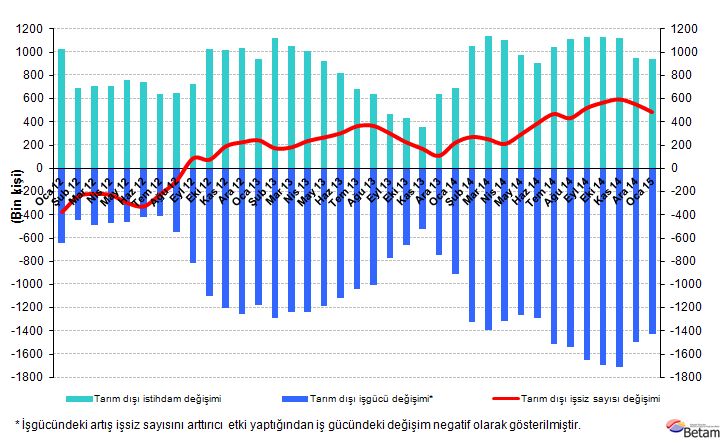 Kaynak: TÜİK, Betamİşsizlik düştüMevsim etkilerinden arındırılmış verilere göre Ocak 2015 döneminde Aralık 2014 dönemiyle kıyaslandığında tarım dışı işgücü 136 bin artarak 23 milyon 897 bin olmuştur (Şekil 2, Tablo 1). Tarım dışı istihdam ise 143 bin artarak 20 milyon 934 bin olmuştur. Böylelikle tarım dışı işsiz sayısı 7 bin azalmış, tarım dışı işsizlik oranı Ocak 2015 döneminde Aralık 2014 dönemine kıyasla azalarak yüzde 12,4 olarak kaydedilmiştir. Şekil 2 Mevsim etkilerinden arındırılmış tarım dışı işgücü, istihdam ve işsizlik oranı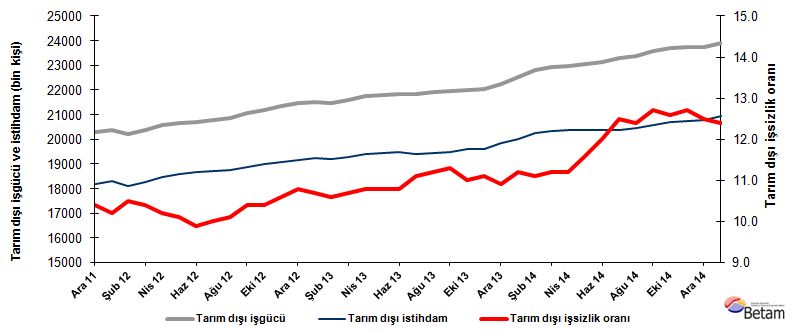 Kaynak: TÜİK, BetamÖnümüzdeki ay tarım dışı işsizlikte 0,1 puan artış bekliyoruz Betam'ın hazırladığı tahmin modelinde kullanılan Kariyer.net verilerinden ilan başına başvuru sayısı Şekil 3'de gösterilmektedir. Kariyer.net verilerine göre ilan başına başvuru sayısı Ocak 2015 dönemine tekabül eden sürede (Aralık 2014, Ocak 2015, Şubat 2015 ortalaması) yatay seyretmiştir. Betam tahmin modeli ise mevsim etkilerinden arındırılmış tarım dışı işsizlik oranının 0,1 puan artacağını tahmin etmektedir. Şekil 3 Mevsim etkilerinden arındırılmış tarım dışı işsizlik oranı ve ilan başına başvuru sayısı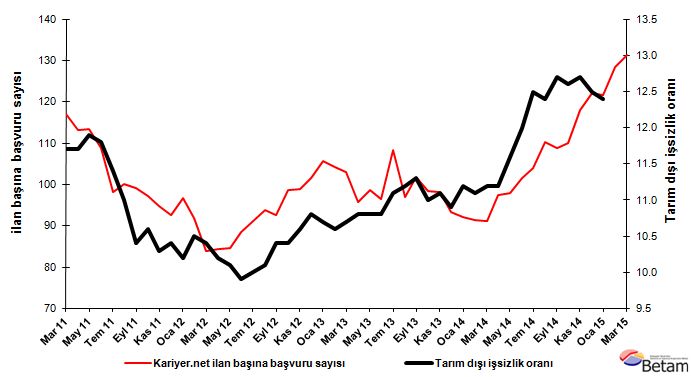 Kaynak: Kariyer.net, TÜİK, BetamSanayide ve hizmetlerde istihdam artışı Mevsimsellikten arındırılmış sektörel verilere göre Ocak 2015 döneminde istihdam inşaat hariç diğer sektörlerde artmıştır (Şekil 4, Tablo 2). İnşaat sektöründe istihdam 7 bin küçülürken, tarımda 13 bin, sanayide 83 bin, hizmetlerde ise 66 bin artmıştır. Bu dönemde işsizlik oranlarındaki düşüşün arkasında sanayideki istihdam artışının olduğu söylenebilir. Ocak 2015 dönemi verileri Aralık 2014, Ocak ve Şubat 2015 aylarının ortalamasını yansıtmaktadır. Sanayi üretim endeksi hem Aralık 2014'te hem de Şubat 2015'te artmıştır. Sanayi üretim endeksindeki artışla paralel olarak artan sanayi istihdamı Ocak 2015 döneminde istihdamı sırtlamıştır. Şekil 4 Sektörlerin istihdam değişimi (bin kişi)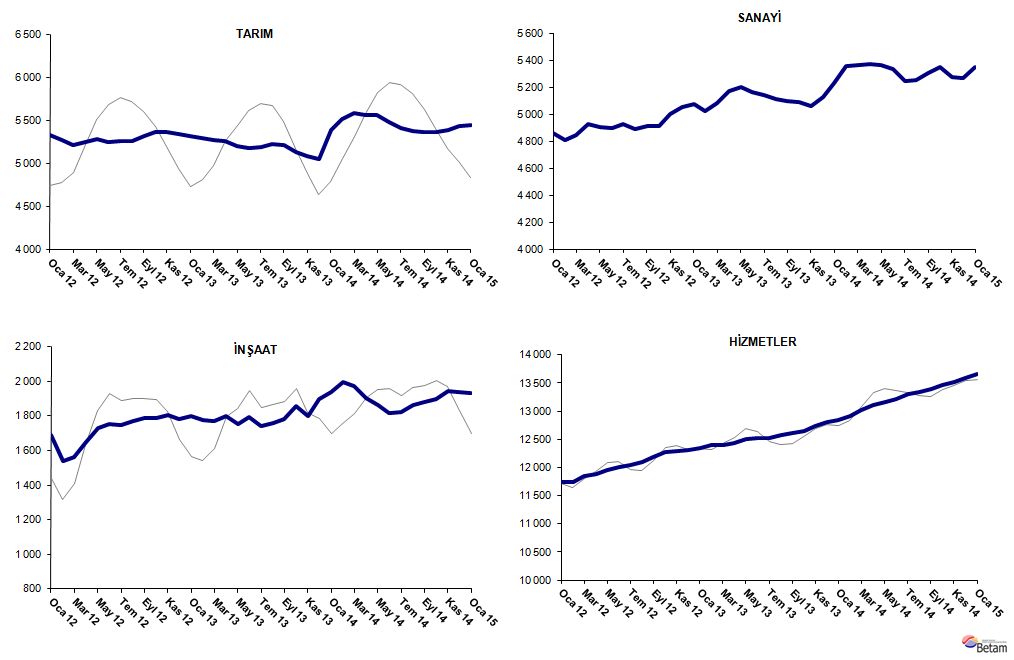 Kaynak: TÜİK, BetamTablo 1 Mevsim etkilerinden arındırılmış tarım dışı işgücü göstergeleri (bin kişi)* Kaynak: TÜİK, BetamTablo 2 Mevsim etkilerinden arındırılmış sektörel istihdam (bin kişi)* Kaynak: TÜİK, Betamİşgücüİstihdamİşsizlikİşsizlik OranıAylık değişimlerAylık değişimlerAylık değişimlerAralık 112027618167210910.4%İşgücüİstihdamİşsizlikOcak 122037918300207910.2%103133-30Şubat 122021718094212310.5%-162-20644Mart 122039018269212110.4%173175-2Nisan 122056518467209810.2%175198-23Mayıs 122067618588208810.1%112121-9Haziran 12207051865520509.9%2867-39Temmuz 122079618716208010.0%916130Ağustos 122086918761210810.1%734528Eylül 122107018879219110.4%20211884Ekim 122118618983220310.4%11610412Kasım 122136119097226410.6%17511461Aralık 122146119143231810.8%994653Ocak 132152519222230310.7%6479-15Şubat 132146819192227610.6%-58-30-28Mart 132157219264230810.7%1057233Nisan 132175419405234910.8%18214141Mayıs 132180819453235510.8%54486Haziran 132183519477235810.8%27243Temmuz 132184319418242511.1%7-5966Ağustos 132190519452245311.2%633429Eylül 132197119488248311.3%653629Ekim 132201119590242111.0%41102-61Kasım 132203519589244611.1%24-125Aralık 132225819832242610.9%223243-20Ocak 142252720004252311.2%26917297Şubat 142280020269253111.1%2732658Mart 142291720350256711.2%1178136Nisan 142296420392257211.2%47425Mayıs 142306020385267511.6%96-7103Haziran 142313620360277612.0%76-25101Temmuz 142327520366290912.5%1396133Ağustos 142336220465289712.4%8699-13Eylül 142357520581299412.7%21311697Ekim 142370620719298712.6%131138-7Kasım 142375320736301712.7%471730Aralık 142376120791297012.5%955-46Ocak 152389720934296312.4%136143-7TarımSanayiİnşaatHizmetlerAylık değişimlerAylık değişimlerAylık değişimlerAylık değişimlerAralık 1153254873163311660TarımSanayiİnşaatHizmetlerOcak 12532848641691117463-95886Şubat 1252724808153911747-56-56-1521Mart 1252194850156511854-534226107Nisan 125246493016471189127808237Mayıs 125290490817281195244-228161Haziran 1252484900175312002-42-82550Temmuz 12526149261748120421326-540Ağustos 1252604892177112098-1-342356Eylül 125325491117871218065191682Ekim 1253664917179012275416395Kasım 12537150031803122905861315Aralık 1253455051178112310-2648-2220Ocak 1353225073179912351-23221841Şubat 1352915023177912390-31-50-2039Mart 1352765083177312407-1560-617Nisan 1352665176180212427-10932920Mayıs 1352055200175312499-6124-4972Haziran 1351785163179112522-27-373823Temmuz 135195514617421253017-17-498Ağustos 135222511717591257627-291746Eylül 1352195096178412608-3-212532Ekim 1351315090185512645-88-67137Kasım 1350865064179712728-45-26-5883Aralık 1350585131189512806-28679878Ocak 14538952321936128363311014130Şubat 14552053591996129141311276078Mart 1455925365197213013726-2499Nisan 1455585373190313116-348-69103Mayıs 14556053641863131572-9-4041Haziran 1454875332181513213-73-32-4856Temmuz 1454145243182313300-73-89887Ağustos 1453765257186113348-38143848Eylül 1453665306187813397-10491749Ekim 14537053531897134694471972Kasım 145388527319431352018-804651Aralık 145432526619381358844-7-568Ocak 15544553491931136541383-766